Tarih: …./……/2020PAMUKKALE ÜNİVERSİTESİ REKTÖRLÜĞÜ’NE    DENİZLİ2020-2021 Eğitim-Öğretim Yılı Güz Dönemi “Yurtdışı Kurumlararası Yatay Geçiş” başvurusu yapmak istiyorum. Başvuru yapmak istediğim fakülte/yüksekokul/meslek yüksekokulu ve program listesi aşağıda yer almaktadır. Gereğini arz ederim.   										………………………….									      İmza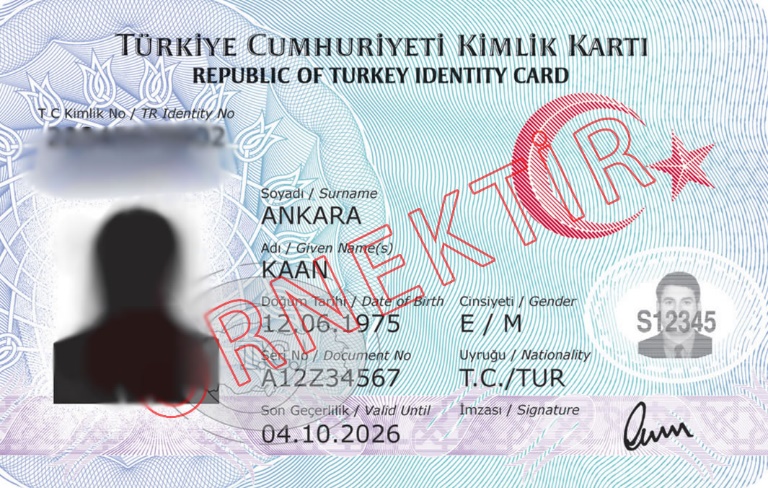                                                              Yatay Geçiş Tercih Listesi                                                             Yatay Geçiş Tercih Listesi                                                             Yatay Geçiş Tercih ListesiS.NOFakülte/YO/MYO AdıProgram Adı1……………………Fakültesi/Yüksekokulu/Meslek Yüksekokulu……………………. Programı2……………………Fakültesi/Yüksekokulu/Meslek Yüksekokulu……………………. Programı